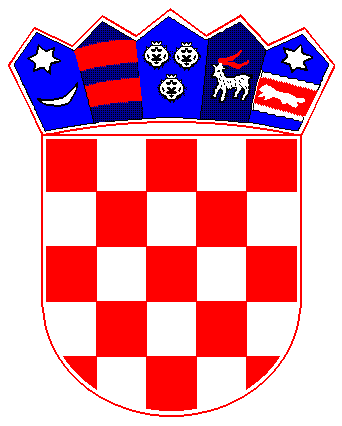 	REPUBLIKA  HRVATSKAPRIMORSKO-GORANSKA ŽUPANIJA	    OPĆINA  MATULJI             Općinsko socijalno vijećeMatulji, 11. 01. 2017.			Na sjednici Općinskog socijalnog vijeća Općine Matulji, održanoj dana 11. 01. 2017. god., usvojen je slijedeći Z a k lj u č a k 	Na osnovu članka 25., Odluke o socijalnoj skrbi („Službene novine Primorsko-goranska županije“ br. 24/16), a u cilju realizacije financijskog plana i programa socijalne skrbi za 2017. god., Općinsko socijalno vijeće može temeljem zahtjeva socijalno ugroženim osobama (samcima) i obiteljima, osim pomoći iz Programa, odobriti: paket prehrambenih artikala, samcu do 400 kn, za dvoje do 500 kn, a troje i više članova obitelji do 600 kn,plaćanje električne energije, vode ili plina na žiro račun isporučioca do dva člana obitelji do 400 kn., a tri i više članova do 500 kn.Godišnje se odobrava maksimalno  tri (3) vrste pomoći, a u koliko uz socijalno ugroženu osobu ili u obitelji živi i dijete ili djeca (do navršenih 18 godina života), ovo Vijeće može odobriti maksimalno do četiri (4) vrste pomoći. O vrstama pomoći u konačnosti odlučuje ovo Vijeće.	Ukoliko socijalno ugrožena osoba (samac) ili obitelj koristi stalnu mjesečnu pomoć i to: troškove stanovanja, topli obrok ili program pomoći i njege, samcu se uz navedene pomoći godišnje odobrava maksimalno još jedna (1) vrsta pomoći, ukupno dvije, a obitelji s djecom maksimalno još dvije (2), odnosno ukupno tri vrste pomoći.Socijalno vijeće može u drugom polugodištu godine, u izuzetno teškim socijalnim prilikama, samcu  ili obiteljima povećati broj pomoći iz prethodnog stavka. Temeljem navedenog, korisnicima Socijalnog programa općine Matulji, ograničen je broj vrsta pomoći, neovisno o financijskom trošku po korisniku.									PredsjednikOpćinskog socijalnog vijeća								         Radoslav MedicaD o s t a v i t i: 1/ Članovima Socijalnog vijeća,